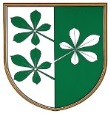 OBČINA KIDRIČEVOKomisija za mandatna vprašanja, volitve in imenovanjaKopališka ul. 142325 KidričevoŠtev. 014-3/2020-6Dne  18.8.2020Na podlagi 46. člena Zakona o organizaciji in financiranju vzgoje in izobraževanja /ZOFVI/ (Uradni list RS, št. 16/07 – uradno prečiščeno besedilo, 36/08, 58/09, 64/09 – popr. in 65/09 – popr., 20/11, 40/12 – ZUJF, 57/12 – ZPCP-2D, 47/15, 46/16, 49/16 in 25/17-ZVaj), 12. člena Odloka o ustanovitvi javnega vzgojno-izobraževalnega zavoda Osnovna šola Kidričevo (Uradno glasilo slovenskih občin, št. 22/12 in 16/15) in 20. člena Statuta občine Kidričevo (Uradno glasilo slovenskih občin št. 62/16 in 16/18) komisija za mandatna vprašanja, volitve in imenovanja predlaga občinskemu svetu občine Kidričevo, da sprejme S  K  L  E  Po imenovanju predstavnikov ustanovitelja vsvet zavoda Osnovne šole Kidričevo Komisija za mandatna vprašanja, volitve in imenovanja predlaga občinskemu svetu Občine Kidričevo, da se v svet zavoda Osnovne šole Kidričevo imenujejo:1. Silva Orovič Serdinšek, Lovrenc na Dr. polju 65/b2. Ivica Cizerl, Njiverce, Cesta na Hajdino 22/a3. Mitja Bek, Lovrenc na Dr. polju 112/a.Mandatna doba članov sveta zavoda traja štiri (4) leta in prične tečki s konstituiranjem sveta zavoda. O b r a z l o ž i t e vKomisija za mandatna vprašanja, volitve in imenovanja (v nadaljevanju; komisija) je na svoji 3. redni seji, ki je bila dne, 17.8.2020, obravnavala predlog za imenovanje članov ustanovitelja v svet zavoda Osnovne šole Kidričevo. Komisija je prejela naslednje predloge za imenovanje članov;Slavko Krajnc, Lovrenc na Dr. polju 55/a, predlagatelj SDSlava Orovič Serdinšek, Lovrenc na Dr. polju 65/b, predlagatelj SDSIvica Cizerl, Njiverce, Cesta na Hajdino 22/a, predlagatelj SDSMitja Bek, Lovrenc na Dr. polju 112/a, predlagatelj N.Si46. člen Zakona o organizaciji in financiranje vzgoje in izobraževanja ter 12. člen ustanovitvenega akta določata, da ima ustanovitelj v svetu zavoda tri (3) člane, katere imenuje občinski svet izmed občanov, kateri imajo na obočju šolskega okoliša stalno prebivališče. Mandatna doba članov sveta zavoda traja štiri (4) leta, vsak član pa se lahko zaporedoma imenovanj največ dva (2) krat. Komisija je v skladu z navedenim predlagala, da se v svet zavoda imenujejo članiSilva Orovič SerdinšekIvica Cizerl in Mitja Bek. Nobeden izmed predlaganih kandidatov v preteklem mandatu ni bil član sveta zavoda ustanovitelja. Komisija predlaga občinskemu svetu občine Kidričevo, da sprejme zgoraj predlagani predlog sklepa.  								Milan Fideršek;								predsednik komisije za mandatna vprašanja,volitve in imenovanja